
专业设置及学院联系人


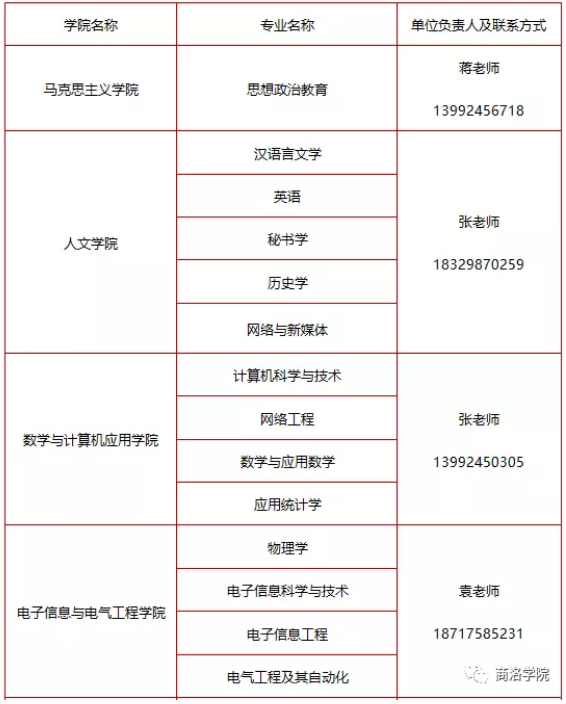 
专业设置及学院联系人


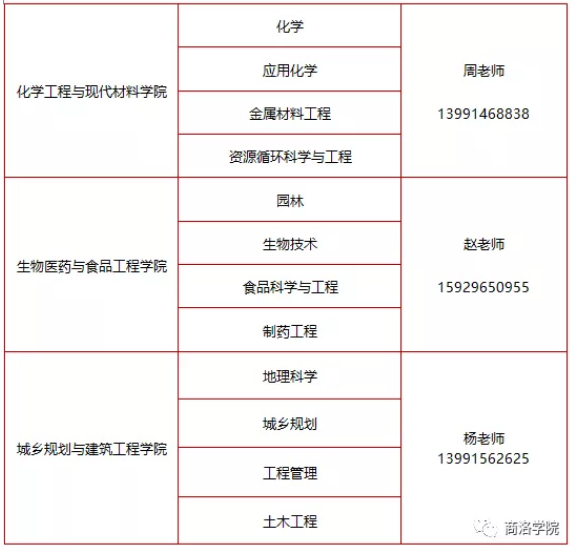 
专业设置及学院联系人


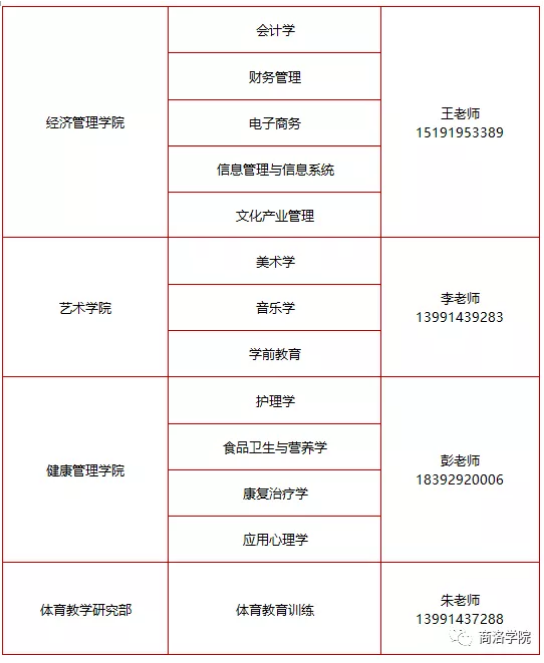 